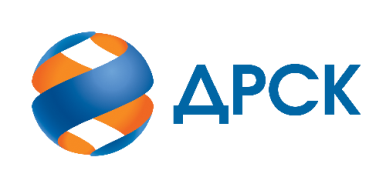 Акционерное Общество«Дальневосточная распределительная сетевая компания»ПРОТОКОЛ № 518/УКС-ВПзаседания Закупочной комиссии по запросу котировок в электронной форме на право заключения договора на выполнение работ«Мероприятия по строительству и реконструкции электрических сетей до 20 кВ для технологического присоединения потребителей (в том числе ПИР) на территории филиала "Приморские ЭС" (Надеждинский район, с. Вольно-Надеждинское, с. Кипарисово с. Прохладное, п. Раздольное, г. Артём)» (ЛОТ № 8317- КС-КС ПИР СМР-2020-ДРСК)№ ЕИС – 32009207799СПОСОБ И ПРЕДМЕТ ЗАКУПКИ: запрос котировок в электронной форме на право заключения договора на договора на выполнение работ «Мероприятия по строительству и реконструкции электрических сетей до 20 кВ для технологического присоединения потребителей (в том числе ПИР) на территории филиала "Приморские ЭС" (Надеждинский район, с. Вольно-Надеждинское, с. Кипарисово с. Прохладное, п. Раздольное, г. Артём)» (лот № 8317- КС-КС ПИР СМР-2020-ДРСК)КОЛИЧЕСТВО ПОДАННЫХ ЗАЯВОК НА УЧАСТИЕ В ЗАКУПКЕ: 3 (три) заявки.КОЛИЧЕСТВО ОТКЛОНЕННЫХ ЗАЯВОК: 1 (одна) заявка.ВОПРОСЫ, ВЫНОСИМЫЕ НА РАССМОТРЕНИЕ ЗАКУПОЧНОЙ КОМИССИИ: О рассмотрении результатов оценки заявок.Об отклонении заявки Участника ООО СТРОИТЕЛЬНАЯ КОМПАНИЯ "МОНТАЖ-СЕРВИС"О признании заявок соответствующими условиям Документации о закупкеО ранжировке заявок О выборе победителя закупкиРЕШИЛИ:По вопросу № 1Признать объем полученной информации достаточным для принятия решения.Принять к рассмотрению заявки следующих участников:По вопросу № 2рассмотрения на основании пп. а) п. 4.9.6 Документации о закупке, как несоответствующую следующим требованиям:По вопросу № 3Признать заявки ООО "ВОСТОКЭНЕРГОСЕРВИС" ИНН/КПП 2536299964/253601001 ООО "ТЕХЦЕНТР" ИНН/КПП 2539057716/253901001 соответствующими условиям Документации о закупке и принять их к дальнейшему рассмотрению.По вопросу № 4Утвердить ранжировку заявок:По вопросу № 5Признать Победителем закупки Участника, занявшего 1 (первое) место в ранжировке по степени предпочтительности для Заказчика: ООО "ВОСТОКЭНЕРГОСЕРВИС" 
ИНН/КПП 2536299964/253601001  с ценой заявки не более 1 538 204,92 руб. без учета НДС. Условия оплаты: оплата за выполненные работы производится в течение 15 (пятнадцати) рабочих дней с даты подписания Сторонами документов, указанных в пунктах 4.1 и 4.2 Договора, на основании счёта, выставленного Подрядчиком, и с учетом пунктов 3.4.2 и 3.4.3  Договора. Срок выполнения работ: до 20.09.2020. Заявка Участника имеет правовой статус оферты и действует вплоть до истечения срока, отведенного на заключение Договора, но не менее, чем в течение 90 (девяноста) календарных дней с даты окончания срока подачи заявок (11.06.2020).Инициатору договора обеспечить подписание договора с Победителем не ранее чем через 10 (десять) календарных дней и не позднее 20 (двадцати) календарных дней после официального размещения итогового протокола по результатам закупки.Победителю закупки в срок не позднее 3 (трех) рабочих дней с даты официального размещения итогового протокола по результатам закупки обеспечить направление по адресу, указанному в Документации о закупке, информацию о цепочке собственников, включая бенефициаров (в том числе конечных), по форме и с приложением подтверждающих документов согласно Документации о закупке.Секретарь Закупочной комиссии 1 уровня  		                                        О.В.Коваленког.  Благовещенск«30» июня 2020№п/пДата и время регистрации заявкиНаименование Участника, его адрес, ИНН и/или идентификационный номерЦена заявки, руб. без НДС 10.06.2020 17:31ООО "ВОСТОКЭНЕРГОСЕРВИС" 
ИНН/КПП 2536299964/253601001 
ОГРН 11625360978661 538 204,9212.06.2020 08:57ООО "ТЕХЦЕНТР" 
ИНН/КПП 2539057716/253901001 
ОГРН 10325021310561 842 594,0211.06.2020 07:57ООО СТРОИТЕЛЬНАЯ КОМПАНИЯ "МОНТАЖ-СЕРВИС" 
ИНН/КПП 2511099508/251101001 
ОГРН 11625110530331 842 594,02№п/пДата и время регистрации заявкиНаименование Участника, его адрес, ИНН и/или идентификационный номерЦена заявки, руб. без НДС 10.06.2020 17:31ООО "ВОСТОКЭНЕРГОСЕРВИС" 
ИНН/КПП 2536299964/253601001 1 538 204,9212.06.2020 08:57ООО "ТЕХЦЕНТР" 
ИНН/КПП 2539057716/253901001 1 842 594,0211.06.2020 07:57ООО СТРОИТЕЛЬНАЯ КОМПАНИЯ "МОНТАЖ-СЕРВИС" 
ИНН/КПП 2511099508/251101001 1 842 594,02№ п/пОснования для отклоненияВ составе заявки представлены два документа: «Выписка_СМП[3]», «Писмо_о_подаче_оферты_8317», что не соответствует п. 4.5.1.1 Документации о закупе в котором указано, что Участник должен подготовить заявку, включающую в себя полный комплект документов согласно перечню, определенному в разделе 11 (ПРИЛОЖЕНИЕ № 4 – СОСТАВ ЗАЯВКИ) в соответствии с образцами форм, установленными в разделе 7.Место в ранжировкеДата и время регистрации заявкиНаименование Участника и/или идентификационный номерИтоговая цена заявки, 
руб. без НДС Возможность применения приоритета в соответствии с 925-ПП1 место10.06.2020 17:31ООО "ВОСТОКЭНЕРГОСЕРВИС" 
ИНН/КПП 2536299964/253601001 1 538 204,92нет2 место12.06.2020 08:57ООО "ТЕХЦЕНТР" 
ИНН/КПП 2539057716/253901001 1 842 594,02нет